DATE: ________________________________ 				ME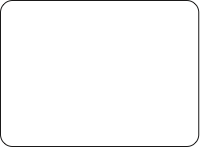 Hello Friend,  My name is _________________________________.I am ____ years old. I am in the ____ grade. I live in the city and state of ____________________ _______________________________________________.                    (paste or draw a picture of yourself)Right now, the weather here is ___________________________________________________________.I live with _______________________________________________________________________________.My favorite things to do at home are ______________________________________________________ _________________________________________________________________________________________.My favorite things to do outdoors are ______________________________________________________________________________________________________________________________________________.The thing I like best about school is ______________________________________________________. The thing I like least about school is ______________________________________________________. I want to be a ____________________________________________________________ when I grow up.My favorite book or movie is _____________________________________________________________.I want to learn more about you! Here are some questions I have for you to answer:__________________________________________________________________________________?__________________________________________________________________________________?__________________________________________________________________________________?I look forward to hearing from you! Your friend, __________________________________________